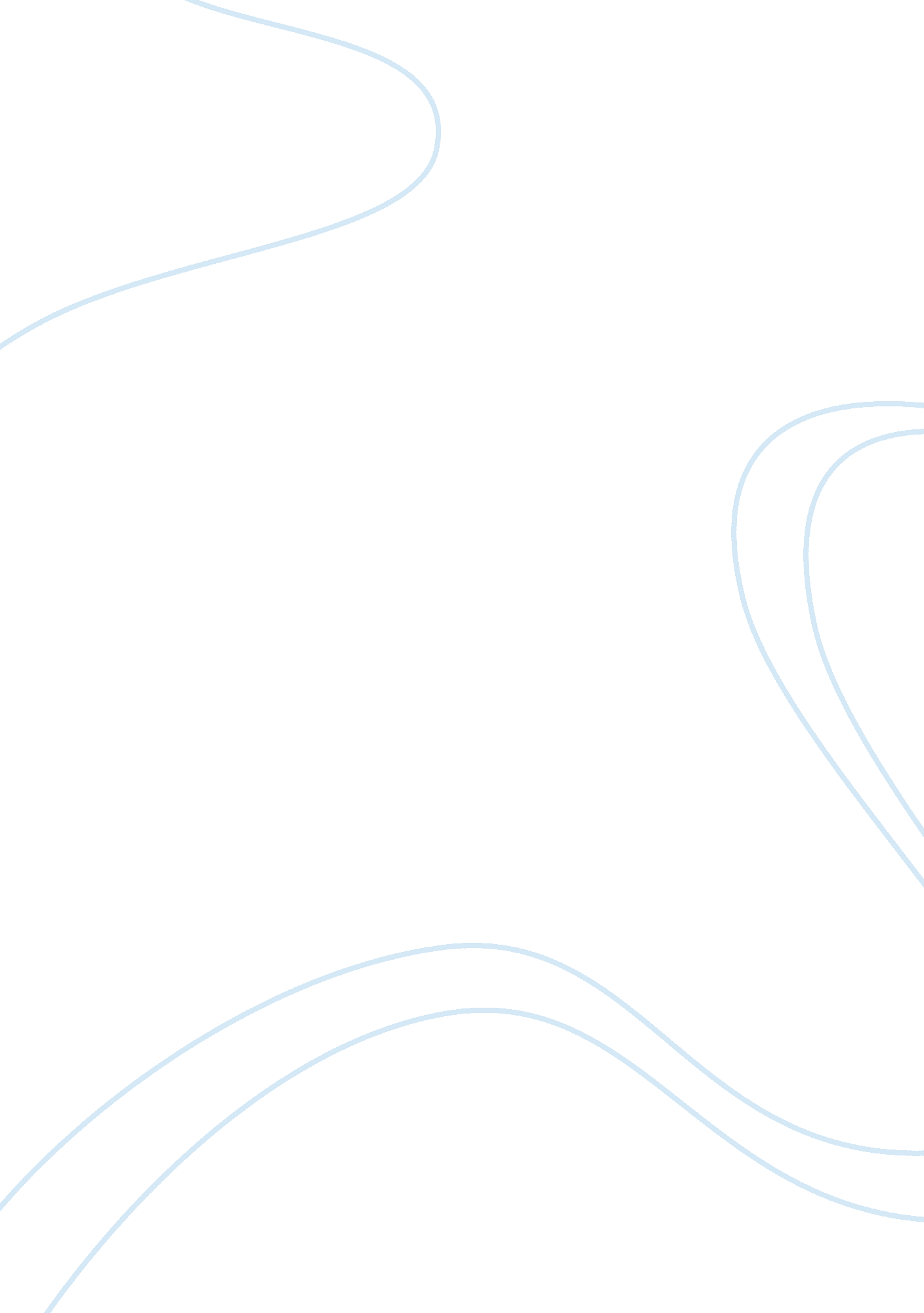 How adventurous is skydiving: a great adventure activity for people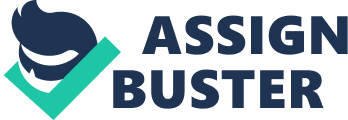 Introduction Skydiving is something which is full of adventure. For instance, imagine that you are on an airplane at an elevated height. You are quietly cherishing the beauty of the surroundings, the wide view of the blue sky. The next thing happens to you is the airplane door unlocks. Now you jump off the plane aiming towards the surface of the earth. How does that feel? Isn’t it spine chilling? Well, for most people the airplane journey is adventurous enough. For others something extra is necessary. If you are among the other people then this blog is for you. Are you crazy about skydiving? Look out for skydiving near me and experience the adrenalin rush. How Does It Feel? Skydiving is a once in a lifetime thrilling experience. Well, it can be more than once if you want to vouch for it. When you free fall from a height at the speed of 120mph, the feeling is different. You will hear the wind roaring and the gravity pulling you down. The feeling changes when the speed slows down and parachutes are out. Now, it is a serene and beautiful feeling. At one moment you were speeding across the air and the next you are somewhat floating in the air. When you are speeding across the air, it is a bit tough to breathe due to heavy wind pressure. You need to adjust your breathing process. Once you have dropped down to 4000 ft to 2000 ft, it is all normal. Search for skydiving near me and get a tutorial session done before your first skydive. Addiction of Achievements Once you have completed your first dive, you will get a sense of achievement. This sensation will pop up within you every time you go out for skydiving. It is highly addictive, reason why professional skydivers are so passionate about it. It’s not just a free fall but falling in love with this huge uproar of excitement within you. The moment you become a pro, you will start developing new skills. Many pro people perform stunts while skydiving. On the contrary, experts opt for a dive without a parachute and it is a jaw-dropping experience. How Does Skydiving Affect Our Body? Scientifically there are some explanations of the sensation we get during skydiving. Most importantly, the adrenalin rush we experience due to it has a scientific theory. When we go through a dangerous situation, our body produces adrenalin. It is a neurotransmitter hormone which rushes all across our body due to the excitement. The air passage dilates which in turn allows more oxygen to pass inside the body. As a result, you will feel like everything else is slowing down and you can think more specifically. Search over the internet for skydiving near me and will you get professional help and support. As you know, the adrenalin hormone rushes all across the body, it also enhances the blood circulation. The blood gushes through the vessels and veins like tides in the river. Every time you jump off the plane and it’s a new feeling with loads of adrenalin rushing all around you. This, in turn, causes the addictive feeling and you become a skydiving addict. It is such an amazing activity that if you dare to do it once you will do it multiple times again. Though, the first or primary session is a training session. You can surf the internet and check for skydiving near me. 